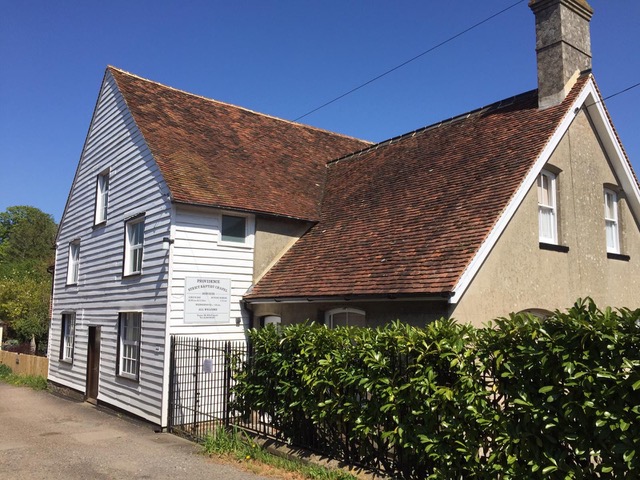     Providence ChapelStaplehurstAnniversary ServicesD.V.Saturday 11th May 2024Dr T. RamsbottomAfternoon 3pm        Please stay for refreshments after the service Collection for Mombasa Mission & Savannah Trust